Конспект  открытого   урока  по математикево 2 «Б» классеУМК  «Начальная школа 21 века»	                 Тема: "Полёт  к звёздам".(интегрированный урок по математике и художественному труду)Учитель: Гущина  Т.И.	                    2012-2013  уч.год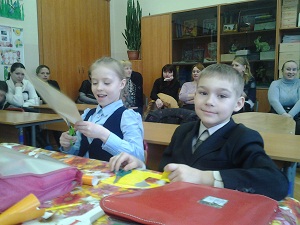 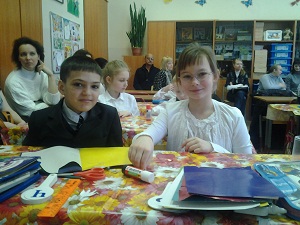 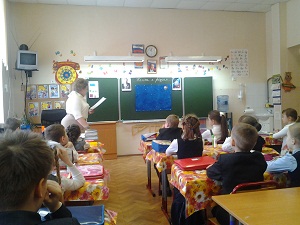 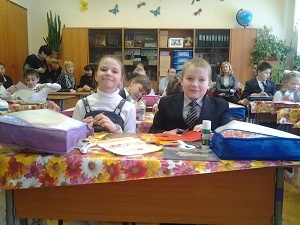 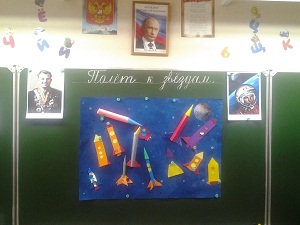 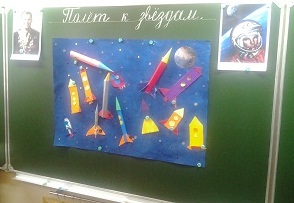 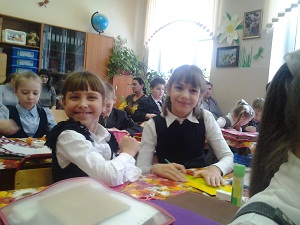 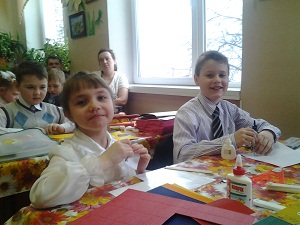 Цель урока: обобщить представление о геометрических фигурах: треугольнике, квадрате, прямоугольнике. Задачи урока. Развивать логическое мышление, фантазию, творчество.Воспитывать аккуратность, точность.Завершить формирование представления о геометрических фигурах.Оборудование для детей: белый картон; квадраты, вырезанные из цветной бумаги; клей, ножницы, двухсторонний скотч.Оборудование для учителя: демонстрационный материал, мультимедийный проектор, компьютер.Ход урокаI. Вводно-мотивационная часть- Ребята, вы любите путешествовать?- А куда вы любите путешествовать?Сегодня я вам предлагаю совершить путешествие в космос. В нашем путешествии нужны помощники. Эти помощники нас окружают.ЗагадкаВо многих предметах ты угол найдёшь,
Подумай, как их назовёшь.(Геометрические фигуры)- Вот сегодня на уроке мы с вами и займёмся построением ракеты из геометрических фигур.Для этого давайте вспомним геометрические фигуры. II. Актуализация опорных знанийНа доске высвечиваются прямые, отрезки, лучи.- Назовите номера, которые соответствуют прямым. (2, 6)- Что такое прямая? (Прямая - это линия, у которой нет ни начала, ни конца.)Ученик:Прямая линияЛинию прямую трудно провести,
От волнения рука может подвести.
Ну, а если по линейке
Проводить карандашом, 
Будут линии прямые
Получаться хорошо.- Назовите номера, которые соответствуют отрезкам. (5, 4)- Что такое отрезок? (Отрезок - это часть прямой, ограниченная началом и концом.)Ученик:ОтрезокОтрезком не зря называется он,
Отрезали линию мы с двух сторон.
Бывает отрезок короче, длиннее,
В тетради его проведи поскорее,
С обеих сторон ограничь ему путь,
И точки поставить, дружок, не забудь.- Назовите номера, которые соответствуют лучам. (1, 3)- Что такое луч? (Луч – это прямая, которая имеет начало, но не имеет конца)Ученик:ЛучА хочешь, возьмём и движеньем привычным
Мы путь нашей линии вдруг ограничим.
Лучом станет линия в тоже мгновение,
И путь свой продолжит в своём направлении.- А если из одной точки провести два луча, то какая фигура получится? (Угол)Ученик:УголСкользнули два луча из точки,
И угол вышел на листочке.
Две стороны у угла и вершина.
Вот перед вами эта картина.- Какие виды углов мы знаем? (Острый, прямой, тупой)- Покажите на веере прямой угол.- Покажите тупой угол.- Покажите острый угол.Ученик: Разные углы бывают:Острыми – острые называют.
Об их вершину легко уколоться.
Широкий угол – тупым зовётся.
Если линия горизонтальная
С вертикальной пересекутся,
То углы с двух сторон
Прямыми зовутся.- Как называется фигура, у которой три угла? (Треугольник)Ученик:ТреугольникЕсли три стороны и три угла
Вместе соединить,
То сможем тогда очень легко
Треугольник мы получить.- Начертите треугольник на своих экранчиках.- Назовите его. - Назовите углы этого треугольника. (А, В, С)- Назовите стороны этого треугольника. (АВ, ВС, АС)За доской нарисован треугольник с буквенными обозначениями.- Начертите теперь квадрат. Но прежде, чем начертить эту геометрическую фигуру, давайте вспомним, что такое квадрат? (Квадрат – это четырёхугольник, у которого все стороны равны)Ученик:КвадратВот четыре стороны
Все как близнецы равны.
Ещё есть четыре прямых угла,
Например, как у стула или стола.
К четырёхугольникам
Фигуру мы ту отнесём,
И квадратом назовём.- Давайте дадим квадрату название.- А какое основное свойство квадрата вы знаете? (У квадрата все стороны равны)- Скажите, как данное свойство отражается на нашем квадрате? (АВ=ВС=СД=АД)За доской нарисован квадрат с буквенными обозначениями.- Следующее задание – начертить прямоугольник.- Что такое прямоугольник? (Прямоугольник – это четырёхугольник, у которого все углы прямые и противоположные стороны равны)Ученик:ПрямоугольникВелика ли фигура или мала,
Но прямые, смотри, все четыре угла,
И напротив друг друга две стороны
Меж собой до миллиметра равны, -
Значит это прямоугольник,
Знает об этом каждый дошкольник.- Начертите четырёхугольник, у которого нет прямых углов.Ученик:Если четыре угла насчитается,
Четырёхугольником
Фигура та называется.- А пятиугольник сможете?Ученик:Если у фигуры углов будет - пять,
Пятиугольником её будем звать.- Вот из этих фигур мы и будем строить наши ракеты.Физкультминутка (с использованием компьютера и мультимедийной доски)Чтобы сильным стать и ловким
(Сгибание - разгибание рук к плечам и в стороны),
Приступаем к тренировке.
(Шагаем на месте.)
Носом вдох, а выдох ртом.
(Руки на поясе, вдох - выдох.)
Дышим глубже,
(Руки вверх - вдох; руки вниз - выдох.)
А потом шаг на месте, не спеша.
(Шагаем на месте.)
Как погода хороша!
(Прыжки на месте.)III. Слово учителяВ своих мечтах, воплощённых в сказках, легендах, фантастических рассказах, человечество уже давно стремилось в космос, об этом свидетельствуют многочисленные изобретения прошлого. Шло время, проходили тысячелетия, и люди смогли подняться в воздух. Они летали так высоко, как до тех пор летали только птицы. Но и этого вдруг показалось мало, и люди решили покорить космос, подняться к далёким-далёким звёздам. Множество конструкторов из разных стран думали над тем, каким же должен быть тот корабль, который полетит на другие планеты. И вот в 1961 году 12 апреля был запущен такой корабль, на котором совершил свой первый полёт кто? (Ю.А. Гагарин)(Показ фотографии Ю.А. Гагарина)IV. Практическая работаСегодня вы сами будете выступать в роли конструкторов. Вам предстоит создать свою неповторимую ракету. В этом вам поможет “волшебный” квадрат. Но почему он “волшебный”? (Потому, что из него можно получить любые фигуры.)- А как из квадрата получить треугольник? (Нужно свернуть левый верхний угол к нижнему правому углу, т.е. один уголок идёт к другому в гости.)- Покажите, как вы это сделаете?- А как получить из квадрата прямоугольник? (Соединить противоположные стороны.)- Покажите, как вы это сделаете?У вас на столах лежит белый картон. Это ваш сборочный цех, т.е. на картон вы будете наклеивать свою ракету. Инструменты помощники – клей, ножницы.Но прежде, чем приступить к работе, давайте вспомним правила работы с ножницами.Ответы детей учитель сопровождает показом картинок.Правила работы с ножницами. Не оставляй ножницы открытыми.Передавай ножницы кольцами вперёд. Вырезая деталь, поворачивай лист бумаги, а не ножницы.Гимнастика для глаз.- Ребята, я тоже проявила фантазию и сделала свои ракеты. У каждого из вас получатся свои. А у кого-то лучше меня. - Кто из вас догадался, как делать ракету, приступайте к работе.А кто затрудняется, может воспользоваться технологической картой, которые лежат у вас на столе. Но прежде, чем начать свою работу, давайте вспомним правила посадки.Время на работу вам отведено на доске.Ученик:Далёкие звёзды над нами горят,
Зовут они в гости ребят.
Собраться в дорогу нетрудно для нас,
И вот мы готовы к полёту сейчас.Приступайте к работе. (Творческая работа учащихся под спокойную космическую музыку.)После того, как дети наклеят свои ракеты, то они должны будут их вырезать.- Вырежьте ножницами свои ракеты.Ученик:Ждёт нас быстрая ракета
Для полёта на планеты.
Отправляемся на Марс –
Звёзды, долетим до вас!Прикрепим наши ракеты на звёздное небо с помощью двухстороннего скотча.Ученик:Скомандует диктор: “Внимание! Взлёт!”
И наши ракеты уж мчатся вперёд.
Прощально мигнут и растают вдали
Огни золотые любимой Земли.V. Итог урока Посмотрите на наши ракеты.Из каких геометрических фигур мы смогли их построить?Куда мы сегодня с вами совершили путешествие? (В космос)Да, наши ракеты полетели к далёким планетам. Дома придумайте продолжение нашему путешествию. Может у кого-то, получится рассказ, у кого-то сказка, а кто-то проявит свои художественные способности и нарисует продолжение нашего путешествия. Ребята, а теперь оцените свою работу на уроке с помощью смайликов. Покажите, с каким настроением вы уходите с урока. 